PETROLIMEX INFORMATION TECHNOLOGYAND TELECOMMUNICATION JSCUSER GUIDE ENTERPRISE RESOURCES PLANNING  PROJECTENHANCEMENT FUNCTIONAL UPGRADES FOR DATA TRANSFER TO TAXRIS SYSTEMLSFC-ERPCreated date: 		21/03/2022		Latest modified date:	Document code:		LSFC-ERP_UG_TAXRISVersion:		0 01MỤC LỤCI.	DOCUMENT OVERVIEW	12.	Acronyms and Abbreviations	1II.	Workflow Process	21.	Data transmission to TaxRIS system	21.1.	Purpose of Use	21.2.	User guide	21.2.1.	Declare the period of data transmission	21.2.2.	Sales Data Transfer To TaxRIS	31.2.3.	Purchase Data Transfer To TaxRIS	42.	Custom information on ASYCUDA system	52.1.	Purpose of Use	52.2.	User Guide	62.2.1.	Declare Product Code and Brand of the product	62.2.2.	Declare information on the Custom Declaration	73.	Product classification	83.1.	Purpose of Use	83.2.	Path	83.3.	Detailed User Guide	84.	Declare Warehouse ID Code	94.1.	Purpose of Use	94.2.	Path	94.3.	Detailed User Guide	9DOCUMENT OVERVIEWThe Scope of the DocumentThis document is used to guide end-users to use the function of transfer data to TaxRIS system of Tax Department of MOF (Laos).The business processes and workflows are guided in detail, which included: Process overview, data entry steps, explanation of displayed fields.When the software is changed or updated, the project team will update the document and its version, specifying which versions and modified the content.The completed process is detailed in this document, which could replace the process in the previous version and is confirmed by both parties related.Acronyms and Abbreviations    Workflow Process Data transmission to TaxRIS systemPurpose of UseThe process allowed user to select the document created on the LSFC-ERP system built by PIACOM and pull data to the TaxRIS system.User guideDeclare the period of data transmission Purpose of UseDeclare the period of data transmission.Performance criteriaAgreement on the data transfer period to the TaxRIS system.Path Logistics/ Reports / Data Transfer to TaxRIS Period Detailed User GuideGo to Base tab id=TaxRisDay or follw the path above to declare the period of data transmission.Displayed screen: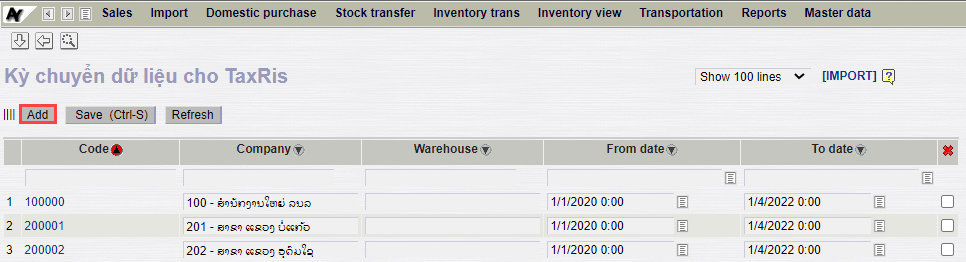 Select Add  to declare new period.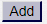 General information:Use shortcut Ctrl + S or choose Save as  to save the declared period.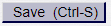 Sales Data Transfer To TaxRISPurpose of Use Report is used to select documents whose data will be transferred to the TaxRIS system.LSFC may integrate and re-transfer any documents that had been edited/deleted after the transmission.Performance criteriaData transfer period has been declared.In case of not declaring data transfer period or transfer the data not belong to the period that has been declared, the document data cannot be transferred to TaxRIS the system.PathLogistics/ Reports/ Sales Data Transfer To TaxRISDetailed User GuideGo to report id=senttaxris or follow the path above to transfer data.User selects the warehouse whose document data need to be transferred.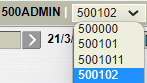 Parameter declarations After declare thep parameter, select  to run the report.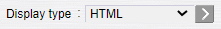 The report displays: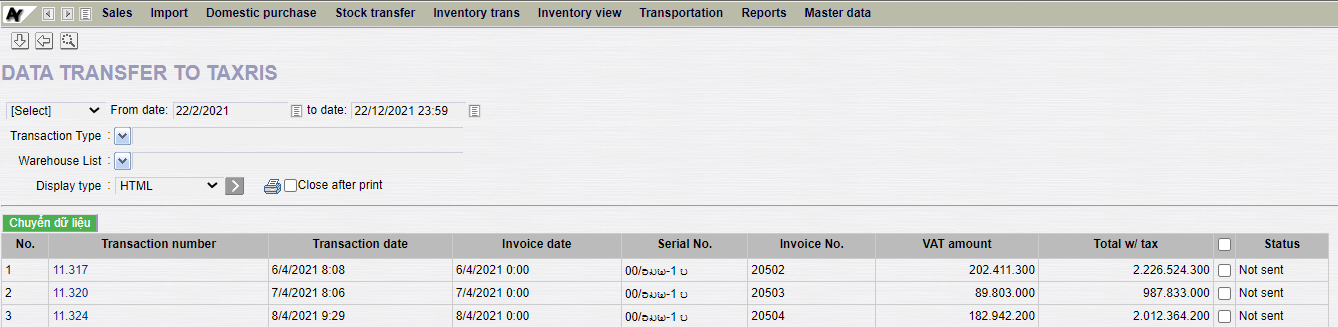 The user selects the documents they want to transfer in the Status column.User selects "Transfer data" to transfer data to TaxRIS.After completing the operation, a Pop-up appeared. In this new screen, the user can check which documents have been successfully transferred.Successful Data Transfer: The data has been transferred to TaxRIS.Data Transfer Error: The data encountered an error and could not be transferred to TaxRIS.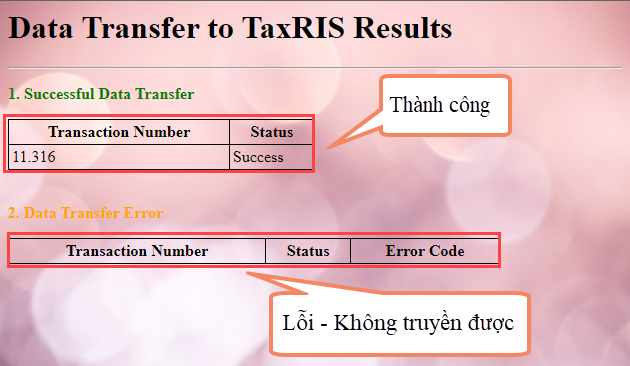 Purchase Data Transfer To TaxRIS Purpose of Use Report is used to select documents whose data will be transferred to the TaxRIS system.LSFC may integrate and re-transfer any documents that had been edited/deleted after the transmission.Performance criteriaData transfer period has been declared.In case of not declaring data transfer period or transfer the data not belong to the period that has been declared, the document data cannot be transferred to TaxRIS the system.PathLogistics/ Reports/ Purchase Data Transfer To TaxRISDetailed User GuideGo to report id=senttaxris or follow the path above to transfer data.User selects the warehouse whose document data need to be transferred.Parameter declarations After declare thep parameter, select  to run the report.The report displays: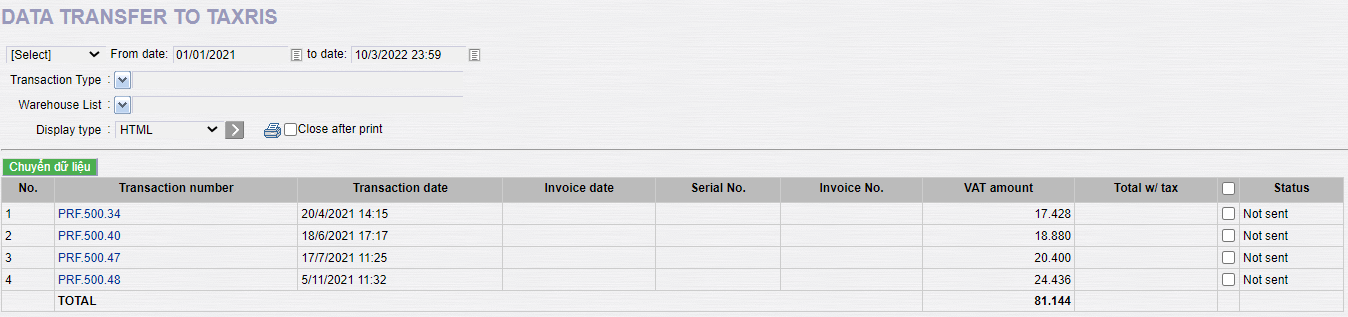 The user selects the documents they want to transfer in the Status column.User selects "Transfer data" to transfer data to TaxRIS.After completing the operation, a Pop-up appeared. In this new screen, the user can check which documents have been successfully transferred.Successful Data Transfer: The data has been transferred to TaxRIS.Data Transfer Error: The data encountered an error and could not be transferred to TaxRIS.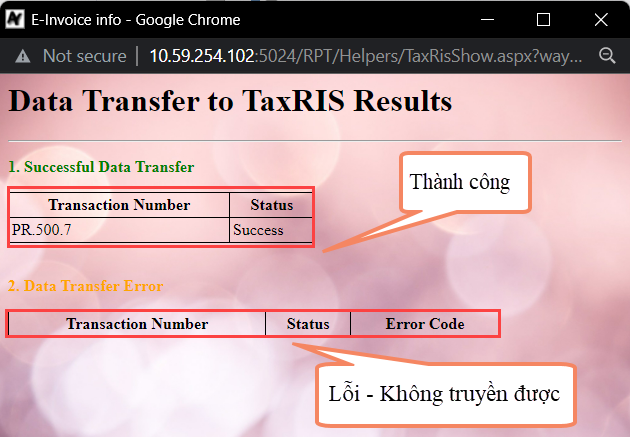 Custom information on ASYCUDA systemPurpose of Use-	In order to meet the demand of transmitting customs information on the ASYCUDA system of the import purchasing service of the Tax Department, PIACOM has added a field to declare the above information.User GuideDeclare Product Code and Brand of the productPurpose of UseDeclare Product Code and Brand of the product for each product.Performance criteriaEmployee in charged of Import Goods correctly declare Product Code and Brand of the product as ASYCUDA system.Product Code and Brand of the product are fixed for each item.PathLogistics/ Master data/ Products Detailed User GuideGo to Base tab id=P1 or follow the path above to transfer data.The screen displays: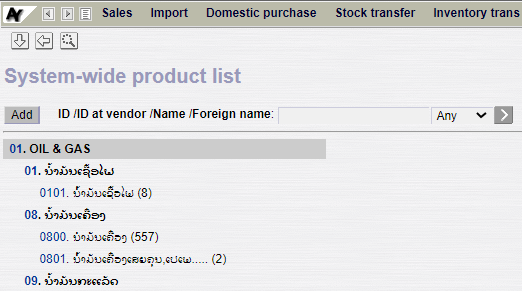 User selects each item to declare as follows:Product Code: ASYCUDA Product codeBrand of the Product: ASYCUDA Brand Name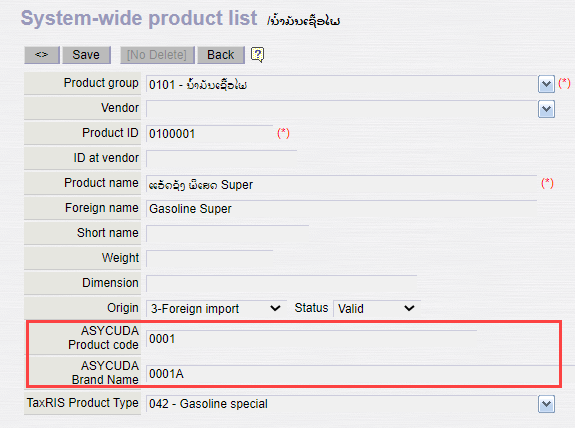 Use shortcut Ctrl + S or choose Save   to save the product information.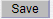 Declare information on the Custom DeclarationPurposeDeclare information about the import border gate, custom declare number and custom declare date.Performance criteria Employee in charged of Import Goods correctly declare the import border gate, custom declare number and custom declare date.Path Detailed User GuideGo to T-code PR.PRF or follow the above path.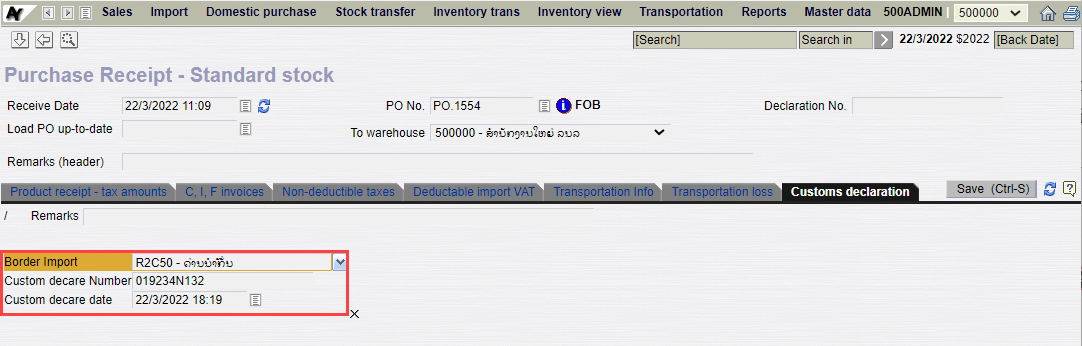 General informationProduct classificationPurpose of Use-	According to the request of the Tax Department, to classify each product into Product Type, PIACOM has added a field for product classification. PathLogistics/ Master data/ Products Detailed User GuideGo to Base tab id=P1 or follow the above path to classify Product type for each product.The screen displays:The user select each product to classify them according to the list in TaxRIS Product Type.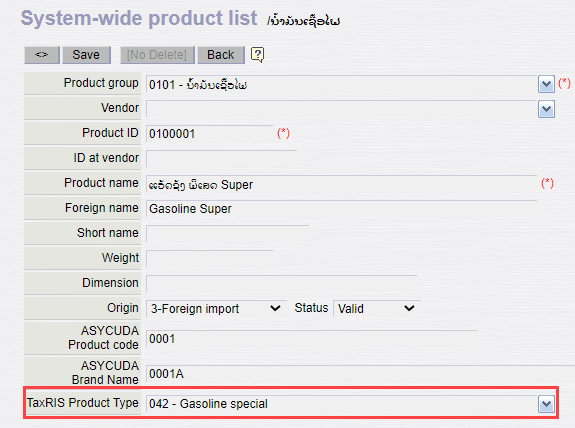 Use shortcut Ctrl + S or choose Save   to save the product information.Declare Warehouse ID CodePurpose of UseTo meet the Tax Department's demand for data transmission of Warehouse Code whose only has up to 5 characters, PIACOM has added a field so that customers can declare a new Warehouse Code according to above-mentioned request. PathSettings/ Enterprise Structure/ Warehouse list Detailed User GuideGo to Base tab id= POS1Auto or follow the above path to declare the warehouse code of each warehouse.The screen displays: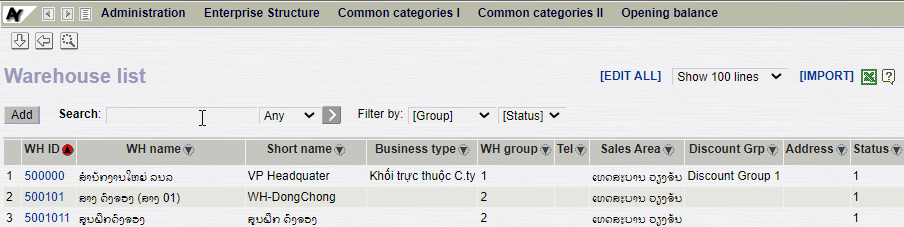 User selects each warehouse to declare at TaxRis ID.Declare each Warehouse ID at TaxRisID.Rule of Warehouse ID: 		<Company code>.<Cardinal numbers>* Note: Only 5 characters allowed in the above-mentioned field.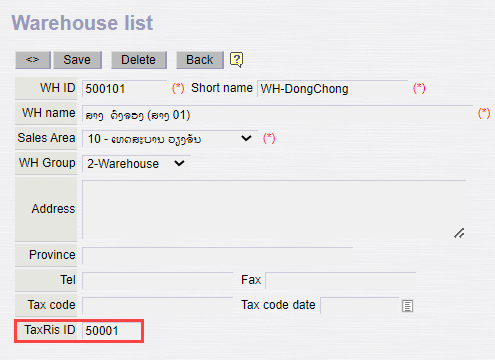 IndexAcronyms/AbbreviationsExplanationLSFCLao State Fuel CompanyPIACOMPetrolimex Information Technology and Telecommunication Joint-Stock CompanyTax DepartmentTax Department Of The Ministry Of Finance (Laos)TaxRISTaxRIS system of The Ministry Of Finance (Laos)ASYCUDAThe Automated System for Customs Data (ASYCUDA)IndexParameterDecriptionsInformation TypeRequied1CodePeriod ID codeInputX2CompanyCông tyChoose in listX3WarehouseMã KhoChoose in list4From dateNgày mở kỳChoose in listX5To dateNgày đóng kỳChoose in listXIndexParameterDecriptionsInformation TypeRequied1From date Document dateChoose in listX2To dateDocument dateChoose in listX3Transaction TypeType of transfer documentChoose in listIndexParameterDecriptionsInformation TypeRequied1From date Document dateChoose in listX2To dateDocument dateChoose in listX3Transaction TypeType of transfer documentChoose in listT-codePathPRLogistics/ Import/ Purchase Receipt - Standard stock/ Tab Customs declarationPRFLogistics/ Import/ Purchase Receipt - Tax-free stock/ Tab Customs declarationIndexParameterDecriptionsInformation TypeRequied1RemarksNoteInput2Import Border CheckoutChoose in listX3Custom decare NumberInputX4Custom decare dateInput or Choose in listX